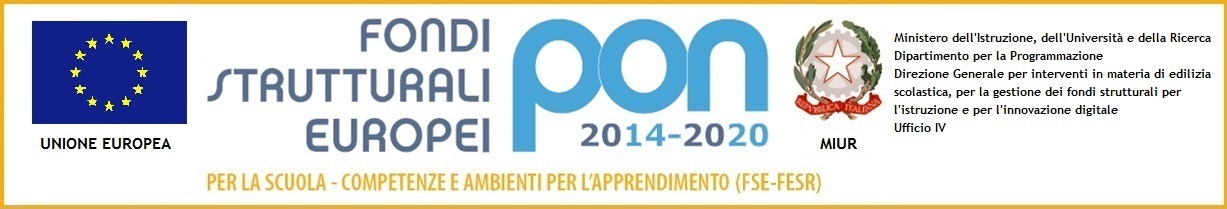 		ISTITUTO COMPRENSIVO VIA MARSALAVia Marsala 13 – 27058 Voghera (PV)Tel. 0383- 41371 - Fax 0383 41598- C.F. 95032770182Email:   PVIC826009@istruzione.it –  PEC: PVIC826009@PEC.ISTRUZIONE.ITSito web: www. icviamarsalavoghera.gov.it – COD. UNIVOCO UFFICIO 1F1EN5Assegnazione alle classi  anno scolastico 2019/2020SCUOLA DELL'INFANZIA1. PLESSO C. MARX2. PLESSO PALLI3. PLESSO PONTEVECCHIO4. PLESSO TORREMENAPACE5. PLESSO SILVANO PIETRA6. PLESSO PIZZALE7. PLEZZO CORNALE/GEROLA8. PLESSO CERVESINA9. PLESSO GHIAIESEZIONEDOCENTIRELIGIONEFIDUCIARIA DI PLESSO1°SCOVENNARONCAIERARDI2°DE CARLIIERARDI3°PUZZOAGUZZISEZIONEDOCENTIRELIGIONEFIDUCIARIA DI PLESSO1°DE PAOLIAMATOLA MARCA2°BIANCHI ALESSANDRA  -----------3°PALTINERILA MARCA4°SANTANGELO5°ALPAGOCILIBERTO6°MUSSINI--------SEZIONEDOCENTIRELIGIONEFIDUCIARIA DI PLESSO1°CALVANESERICEPUTIRICEPUTI2°CURONELEGORA3°DE MARIACELASCO4°MIRACCACAVALLINISEZIONEDOCENTIRELIGIONEFIDUCIARIA DI PLESSO1°FILIPPELLOOSTANIDELFITTO2°DELFITTO----------SEZIONEDOCENTIRELIGIONEFIDUCIARIA DI PLESSO1°BARBIERIBASCHIERABASCHIERASEZIONEDOCENTIRELIGIONEFIDUCIARIA DI PLESSO1°SASSO---------SASSOSEZIONEDOCENTIRELIGIONEFIDUCIARIA DI PLESSO1°DE AGOSTINIMALASPINAMALASPINASEZIONEDOCENTIRELIGIONEFIDUCIARIA DI PLESSO1°LAVEZZISFORZINILAVEZZISEZIONEDOCENTIRELIGIONEFIDUCIARIA DI PLESSO1°TARENZI--------------